Витебская епархия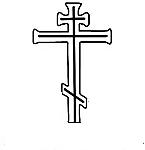 Епархиальный паломнический центр «Одигитрия»Приглашаем Вас в паломнические поездки!Запись в иконной лавке храма св. блгв. кн. Александра Невского (пл. Тысячелетия, 1). Тел.: 35-92-85По всем орг. вопросам обращаться по тел. 48-62-23 (будни, с 8:00 до 17:00), а также в группу ВКонтакте: https://vk.com/club129997903Одежда должна быть чистая и опрятная. Женщины должны быть одеты в платье с длинными рукавами или в блузку с юбкой, закрывающей ноги. Брюки недопустимы. Мужчины надевают брюки (но не шорты) и рубашку с длинными рукавами.30.06–3.07«Муром – Дивеево – Санаксары – Выша»95 руб. Оплатить до 25.061-2 июля«Жировичи, Сынковичи»Выезд 24.06.2017 в 6.30 (2 трапезы, ночлег)45 руб.Оплатить до 25.068-9 июля«Оптина – Шамордино - Клыково»Выезд 8.07.2017 в 7.0050 руб. + 600 росс.Оплатить до 1 июля14-16 июля«Никандрова пустынь – Псково-Печерский монастырь»Выезд 14.07.2017 в 22.00 (3 трапезы, ночлег, экскурсия)40 руб. + 300 росс. 
Оплатить до 5 июля25-26-27июляПаломничество к мощам св. Николая Чудотворца в Санкт-Петербург: Александро-Невская лавра –  монастырь Иоанна Кронштадтского – часовня Ксении Петербургской - Вырица 90 руб. + 1000 росс. руб. Оплата при записи до 01.0728-30 июля«Святыни Киева – Киево-Печерская Лавра – Чернигов»Выезд 28.07.2017 в 18.00 (2 трапезы, ночлег)80 руб. Оплатить до 15 июля5-6 августа«Нило-Столобенская пустынь»Выезд 5.08.2017 в 7.00 (2 трапезы, ночлег, экскурсия)35 руб. + 800 росс.Оплатить до 1 июня10 августаСмоленск. Праздник Чудотворной иконы «Одигитрия»Выезд 10.08.2017 в 7.00 15 руб. Оплатить до 1 августа20 августаПолоцкий Спасо-Евфросиниевский женский монастырь XII в.Выезд 20.08.2017 в 7.00. Божественная литургия, экскурсия, трапеза12 руб. Оплатить до 10 августа22-26 августа«Боголюбово – Владимир – Муром – Дивеево (2 дня) – Суворово – Санаксары – Выша»Выезд 22.08.2017 в 19.00. В 18:30 – молебен95 руб. Оплатить до 1 августа